1. Предмет: Русский язык Раздел: 8 - День Победы Тема урока: Эхо далёкой войны1. Предмет: Русский язык Раздел: 8 - День Победы Тема урока: Эхо далёкой войны1. Предмет: Русский язык Раздел: 8 - День Победы Тема урока: Эхо далёкой войны1. Предмет: Русский язык Раздел: 8 - День Победы Тема урока: Эхо далёкой войны2. Школа: 2. Школа: 2. Школа: 2. Школа: 3 дата:3 дата:3 дата:3 дата:4. Имя учителя: 4. Имя учителя: 4. Имя учителя: 4. Имя учителя: 5 КЛАСС: 7 5 КЛАСС: 7 5 КЛАСС: 7 5 КЛАСС: 7 6. Количество присутствующих:отсутствующих:отсутствующих:отсутствующих:Цель (и) обучения, которым способствует данный урокЦель (и) обучения, которым способствует данный урокЦель (и) обучения, которым способствует данный урок7. Ч7 - извлекать информацию из различных источников, различая факт и мнение 7. СГ5 – участвовать в диалоге по предложенной проблеме, аргументируя свою точку зрения;7. СРН3 – использовать правильно глагол и его формы, служебные части речи; – соблюдать нормы глагольного управления;7. Ч7 - извлекать информацию из различных источников, различая факт и мнение 7. СГ5 – участвовать в диалоге по предложенной проблеме, аргументируя свою точку зрения;7. СРН3 – использовать правильно глагол и его формы, служебные части речи; – соблюдать нормы глагольного управления;7. Ч7 - извлекать информацию из различных источников, различая факт и мнение 7. СГ5 – участвовать в диалоге по предложенной проблеме, аргументируя свою точку зрения;7. СРН3 – использовать правильно глагол и его формы, служебные части речи; – соблюдать нормы глагольного управления;7. Ч7 - извлекать информацию из различных источников, различая факт и мнение 7. СГ5 – участвовать в диалоге по предложенной проблеме, аргументируя свою точку зрения;7. СРН3 – использовать правильно глагол и его формы, служебные части речи; – соблюдать нормы глагольного управления;7. Ч7 - извлекать информацию из различных источников, различая факт и мнение 7. СГ5 – участвовать в диалоге по предложенной проблеме, аргументируя свою точку зрения;7. СРН3 – использовать правильно глагол и его формы, служебные части речи; – соблюдать нормы глагольного управления;Цели урокаЦели урокаЦели урокаВсе учащиеся будут:  знать о последствиях войны; участвовать в диалоге по предложенной проблеме, аргументируя свою точку зрения; извлекать информацию из различных источников, различая факт и мнение; использовать правильно глагол и его формы, служебные части речи; – соблюдать нормы глагольного управления;Большинство учащихся будут: налаживать логические связи с помощью ресурсов урока между понятиями «Война» - «последствия» - «День Победы». Некоторые учащиеся будут: использовать знания для анализа, описания, аргументации, подведения итогов в разных сферах  жизнедеятельности Все учащиеся будут:  знать о последствиях войны; участвовать в диалоге по предложенной проблеме, аргументируя свою точку зрения; извлекать информацию из различных источников, различая факт и мнение; использовать правильно глагол и его формы, служебные части речи; – соблюдать нормы глагольного управления;Большинство учащихся будут: налаживать логические связи с помощью ресурсов урока между понятиями «Война» - «последствия» - «День Победы». Некоторые учащиеся будут: использовать знания для анализа, описания, аргументации, подведения итогов в разных сферах  жизнедеятельности Все учащиеся будут:  знать о последствиях войны; участвовать в диалоге по предложенной проблеме, аргументируя свою точку зрения; извлекать информацию из различных источников, различая факт и мнение; использовать правильно глагол и его формы, служебные части речи; – соблюдать нормы глагольного управления;Большинство учащихся будут: налаживать логические связи с помощью ресурсов урока между понятиями «Война» - «последствия» - «День Победы». Некоторые учащиеся будут: использовать знания для анализа, описания, аргументации, подведения итогов в разных сферах  жизнедеятельности Все учащиеся будут:  знать о последствиях войны; участвовать в диалоге по предложенной проблеме, аргументируя свою точку зрения; извлекать информацию из различных источников, различая факт и мнение; использовать правильно глагол и его формы, служебные части речи; – соблюдать нормы глагольного управления;Большинство учащихся будут: налаживать логические связи с помощью ресурсов урока между понятиями «Война» - «последствия» - «День Победы». Некоторые учащиеся будут: использовать знания для анализа, описания, аргументации, подведения итогов в разных сферах  жизнедеятельности Все учащиеся будут:  знать о последствиях войны; участвовать в диалоге по предложенной проблеме, аргументируя свою точку зрения; извлекать информацию из различных источников, различая факт и мнение; использовать правильно глагол и его формы, служебные части речи; – соблюдать нормы глагольного управления;Большинство учащихся будут: налаживать логические связи с помощью ресурсов урока между понятиями «Война» - «последствия» - «День Победы». Некоторые учащиеся будут: использовать знания для анализа, описания, аргументации, подведения итогов в разных сферах  жизнедеятельности Языковая цельЯзыковая цельЯзыковая цельУчащийся умеет: составлять диалог в соответствии с темой; сохраняет нормы речевой культуры и общения; Предметно-специфический словарь и терминология:  интервью, уроки, эхо, война, победа.Полезный набор (ы) фраз для диалогов и письма:  «Я считаю, что автор намеревался … »; «Мне бы хотелось…»; «Урок дал мне для жизни…»; «Я почувствовал, что…»Учащийся умеет: составлять диалог в соответствии с темой; сохраняет нормы речевой культуры и общения; Предметно-специфический словарь и терминология:  интервью, уроки, эхо, война, победа.Полезный набор (ы) фраз для диалогов и письма:  «Я считаю, что автор намеревался … »; «Мне бы хотелось…»; «Урок дал мне для жизни…»; «Я почувствовал, что…»Учащийся умеет: составлять диалог в соответствии с темой; сохраняет нормы речевой культуры и общения; Предметно-специфический словарь и терминология:  интервью, уроки, эхо, война, победа.Полезный набор (ы) фраз для диалогов и письма:  «Я считаю, что автор намеревался … »; «Мне бы хотелось…»; «Урок дал мне для жизни…»; «Я почувствовал, что…»Учащийся умеет: составлять диалог в соответствии с темой; сохраняет нормы речевой культуры и общения; Предметно-специфический словарь и терминология:  интервью, уроки, эхо, война, победа.Полезный набор (ы) фраз для диалогов и письма:  «Я считаю, что автор намеревался … »; «Мне бы хотелось…»; «Урок дал мне для жизни…»; «Я почувствовал, что…»Учащийся умеет: составлять диалог в соответствии с темой; сохраняет нормы речевой культуры и общения; Предметно-специфический словарь и терминология:  интервью, уроки, эхо, война, победа.Полезный набор (ы) фраз для диалогов и письма:  «Я считаю, что автор намеревался … »; «Мне бы хотелось…»; «Урок дал мне для жизни…»; «Я почувствовал, что…»Привитие ценностейПривитие ценностейПривитие ценностейПривитие ценностей  на примере  отраженных  в рассказе трудностей  послевоенного времени, мотиве  поведения героя; уважение и   открытость осуществляетсячерез знакомство учащихся с общечеловеческими ценностями, через парную и групповую  работу;  Привитие ценностей  на примере  отраженных  в рассказе трудностей  послевоенного времени, мотиве  поведения героя; уважение и   открытость осуществляетсячерез знакомство учащихся с общечеловеческими ценностями, через парную и групповую  работу;  Привитие ценностей  на примере  отраженных  в рассказе трудностей  послевоенного времени, мотиве  поведения героя; уважение и   открытость осуществляетсячерез знакомство учащихся с общечеловеческими ценностями, через парную и групповую  работу;  Привитие ценностей  на примере  отраженных  в рассказе трудностей  послевоенного времени, мотиве  поведения героя; уважение и   открытость осуществляетсячерез знакомство учащихся с общечеловеческими ценностями, через парную и групповую  работу;  Привитие ценностей  на примере  отраженных  в рассказе трудностей  послевоенного времени, мотиве  поведения героя; уважение и   открытость осуществляетсячерез знакомство учащихся с общечеловеческими ценностями, через парную и групповую  работу;  Межпредметные связиМежпредметные связиМежпредметные связиРусская литература, история.Русская литература, история.Русская литература, история.Русская литература, история.Русская литература, история.Информационно-коммуникационные технологииИнформационно-коммуникационные технологииИнформационно-коммуникационные технологииРабота с презентацией.Поиск информации о спряжении глагола в Интернете.Работа с презентацией.Поиск информации о спряжении глагола в Интернете.Работа с презентацией.Поиск информации о спряжении глагола в Интернете.Работа с презентацией.Поиск информации о спряжении глагола в Интернете.Работа с презентацией.Поиск информации о спряжении глагола в Интернете.Предшествующее обучениеПредшествующее обучениеПредшествующее обучениеДанный урок основывается на знаниях и навыках, полученных на предыдущих уроках. Учащиеся имеют представление об исторических событиях ВОв.Данный урок основывается на знаниях и навыках, полученных на предыдущих уроках. Учащиеся имеют представление об исторических событиях ВОв.Данный урок основывается на знаниях и навыках, полученных на предыдущих уроках. Учащиеся имеют представление об исторических событиях ВОв.Данный урок основывается на знаниях и навыках, полученных на предыдущих уроках. Учащиеся имеют представление об исторических событиях ВОв.Данный урок основывается на знаниях и навыках, полученных на предыдущих уроках. Учащиеся имеют представление об исторических событиях ВОв.ПланПланПланПланПланПланПланПланЗапланированное времяЗапланированное времяЗапланированные заданияЗапланированные заданияЗапланированные заданияЗапланированные заданияЗапланированные заданияРесурсыКлассный распорядок1 минСоздание коллаборативной среды.2-3 минАктуализация знанийКлип –1 мин.20 сек.Обсуждение – 1 мин.Работа с эпиграфом- 1 минНачало урока7 мин7 минСередина урока8 минФизминутка – 2-3 минКонец урока-10 минДомашнее заданиеКлассный распорядок1 минСоздание коллаборативной среды.2-3 минАктуализация знанийКлип –1 мин.20 сек.Обсуждение – 1 мин.Работа с эпиграфом- 1 минНачало урока7 мин7 минСередина урока8 минФизминутка – 2-3 минКонец урока-10 минДомашнее задание1.Организация класса.Приветствие. -Здравствуйте, ребята! Объявление темы и цели. Мотивация. Психологический настрой:- Ребята, для того чтобы наша работа протекала быстрее, мы будем работать в группах. Также на уроке вы будете оценивать друг друга в листах взаимоценивания по критериям. Повторим правила работы в группе. Как мы будем работать на уроке:читать – вдумчивописать – грамотнослушать – внимательноговорить – внятно, доступноК – Мы продолжаем серию уроков, посвящённых 72-летию Дня Победы. Вашему вниманию, я предлагаю просмотреть видеоролик «О той весне» и ответить, о каких событиях мы узнаем, просмотрев данный клип? (ВОв)1941 - 1945 годСоветский народ празднует победу в Великой Отечественной войне.Война принесла много горя.Она отняла у детей отцов и матерей.Лишила их детстваРазрушила города и сёлаОставила трагический отзвук в произведениях русских писателейИ ещё долго напоминала о себе в послевоенные годыФО: Устное поощрение.- Правильно. Молодцы! Кто назовёт тему нашего урока? (Эхо прошедшей войны)- Войну называют Вов, так как в ней принимал участие весь народ: солдаты на фронте, партизаны в тылу врага, рабочие на заводах, колхозники на полях и даже дети.- Обратите внимание на эпиграф к нашему уроку.– Как вы думаете, почему я взяла именно эти слова В. Распутина?- Итак, ваши размышления о том, как связано содержание клипа с эпиграфом?    В клипе показаны последствия войны. И действие рассказа Распутина, с отрывками которого мы будем работать, происходит в послевоенные годы – в 1948 г.Г – 1. Работа по отрывкам текста рассказа:      Увидеть, как показано послевоенное время в рассказе, нам поможет совместная работа.  - Перед вами текст, это отрывок из произведения В. Распутина «Уроки французского»Задание: внимательно прочите отрывки текста и поделитесь информацией друг с другом по методу «ДЖИГСО».ФОГ – 2. Активное чтениеПодберите заголовок к тексту. Сформулируйте основную мысль текста. Какие факты и детали рисуют нам образ трудного послевоенного времени?Найдите в данном тексте, где конкретный факт, а где мнение. Например:*** ( В рассказе описано тяжёлое послевоенное время: карточная система снабжения продуктами, голод, обязательные для населения государственные займы, тяготы колхозного труда. Место действия – Сибирь, родина писателя, глухая сибирская деревушка, в которой даже садов нет, т.к. зимой деревья вымерзают.)ФОП – 3. «Интервью» - «Эхо далёкой войны…»   - А сейчас предлагаю поразмыслить над тем, как протекала жизнь детей в послевоенное время, чтобы увидеть отголоски войны...      Мы проведём Интервью с помощью активного метода «Горячий стул»- Кто объяснит значение слова – интервью? Предназначенная для печати (или передачи по радио, телевиденью) беседа с каким-нибудь лицом. Задание: Опираясь на текст, задайте вопросы от имени современных детей герою того времени.          Каждая группа составляет по 3-4 вопроса.Критерии репортёра:Следить, чтобы вопросы не повторялись.Критерии отвечающего:Отвечать от 1-го лица.ФОПримерные вопросы:- Сколько тебе было лет, когда началась и закончилась война?- Что больше всего тебе запомнилось из того периода,  когда была война?-  Какие эмоции ты испытал, когда узнал, что наступила война?  
- В каком возрасте у тебя началась самостоятельная жизнь? Что это значит – самостоятельная?
- Какие испытания ожидали тебя вдали от дома?- Почему ты не жалуешься взрослым?(Жизнь преподносит мне жестокие уроки и ставит  перед необходимостью выбора: смолчать, смириться или расстроить мать)- Ты благодарен своей матери?(Горькие мысли о матери и своей ответственности перед ней заставляют меня рано повзрослеть)- Каковы были твои успехи  в школе? (По всем предметам, кроме французского, держались пятерки).-Почему ты всегда готовился к урокам?	 («Относиться спустя рукава к тому, что на меня возлагалось, я тогда ещё не умел» - Каково было твоё душевное состояние? («Так было мне плохо, так горько и постыло! – хуже всякой болезни»)- Почему ты начинаешь играть на деньги?(Был болен, покупал на эти деньги на базаре баночку молока)- Счастлив ли ты, получая деньги таким образом?(Нужда заставила меня играть в азартные игры. У меня не было другой возможности заработать. Ждать чьей-то милости или подачки я не стал)-  Какие эмоции ты испытал, когда узнал, что закончилась война?  Физминутка:       Самая прекрасная пора – это детство. Одним посчастливилось провести его в мирное беззаботное время, а на долю других выпала страшная война.      Подберите, пожалуйста, антоним к слову война – МИР. Устно составьте  КЛАСТЕР, какие ассоциации возникают у вас, когда вы слышите слово МИР? (покой, согласие, добро, земля, Вселенная…)Учитель:             Предлагаю сделать небольшую паузу.-Встаньте, пожалуйста. Как вы могли заметить, в руках у меня плюшевое  сердце.  Это  –  символ любви и доброты.     Я передаю это сердце, а вместе с ним любовь и доброту… (называю имя ученика, а он – следующему и т.д., в процессе все берутся за руки. Получается большое кольцо, а сердце возвращается учителю) Учитель: Сколько тепла и положительных эмоций в этом сердце! Их стало в … раз больше (согласно количеству учеников).Учитель подводит итог: Доброе сердце прекраснее, чем все разумы мира, вместе взятые.И – 4. Письменная работа:               Вставьте пропущенные буквы в окончаниях глаголов.  Графически объясните правописание  орфограмм. Раскройте скобки, соблюдая нормы глагольного управления. Объясните правописание частицы не с глаголами.ФОНаписать  эссе на тему: «Близкое эхо далекой войны»;  «Память о военном лихолетье»1.Организация класса.Приветствие. -Здравствуйте, ребята! Объявление темы и цели. Мотивация. Психологический настрой:- Ребята, для того чтобы наша работа протекала быстрее, мы будем работать в группах. Также на уроке вы будете оценивать друг друга в листах взаимоценивания по критериям. Повторим правила работы в группе. Как мы будем работать на уроке:читать – вдумчивописать – грамотнослушать – внимательноговорить – внятно, доступноК – Мы продолжаем серию уроков, посвящённых 72-летию Дня Победы. Вашему вниманию, я предлагаю просмотреть видеоролик «О той весне» и ответить, о каких событиях мы узнаем, просмотрев данный клип? (ВОв)1941 - 1945 годСоветский народ празднует победу в Великой Отечественной войне.Война принесла много горя.Она отняла у детей отцов и матерей.Лишила их детстваРазрушила города и сёлаОставила трагический отзвук в произведениях русских писателейИ ещё долго напоминала о себе в послевоенные годыФО: Устное поощрение.- Правильно. Молодцы! Кто назовёт тему нашего урока? (Эхо прошедшей войны)- Войну называют Вов, так как в ней принимал участие весь народ: солдаты на фронте, партизаны в тылу врага, рабочие на заводах, колхозники на полях и даже дети.- Обратите внимание на эпиграф к нашему уроку.– Как вы думаете, почему я взяла именно эти слова В. Распутина?- Итак, ваши размышления о том, как связано содержание клипа с эпиграфом?    В клипе показаны последствия войны. И действие рассказа Распутина, с отрывками которого мы будем работать, происходит в послевоенные годы – в 1948 г.Г – 1. Работа по отрывкам текста рассказа:      Увидеть, как показано послевоенное время в рассказе, нам поможет совместная работа.  - Перед вами текст, это отрывок из произведения В. Распутина «Уроки французского»Задание: внимательно прочите отрывки текста и поделитесь информацией друг с другом по методу «ДЖИГСО».ФОГ – 2. Активное чтениеПодберите заголовок к тексту. Сформулируйте основную мысль текста. Какие факты и детали рисуют нам образ трудного послевоенного времени?Найдите в данном тексте, где конкретный факт, а где мнение. Например:*** ( В рассказе описано тяжёлое послевоенное время: карточная система снабжения продуктами, голод, обязательные для населения государственные займы, тяготы колхозного труда. Место действия – Сибирь, родина писателя, глухая сибирская деревушка, в которой даже садов нет, т.к. зимой деревья вымерзают.)ФОП – 3. «Интервью» - «Эхо далёкой войны…»   - А сейчас предлагаю поразмыслить над тем, как протекала жизнь детей в послевоенное время, чтобы увидеть отголоски войны...      Мы проведём Интервью с помощью активного метода «Горячий стул»- Кто объяснит значение слова – интервью? Предназначенная для печати (или передачи по радио, телевиденью) беседа с каким-нибудь лицом. Задание: Опираясь на текст, задайте вопросы от имени современных детей герою того времени.          Каждая группа составляет по 3-4 вопроса.Критерии репортёра:Следить, чтобы вопросы не повторялись.Критерии отвечающего:Отвечать от 1-го лица.ФОПримерные вопросы:- Сколько тебе было лет, когда началась и закончилась война?- Что больше всего тебе запомнилось из того периода,  когда была война?-  Какие эмоции ты испытал, когда узнал, что наступила война?  
- В каком возрасте у тебя началась самостоятельная жизнь? Что это значит – самостоятельная?
- Какие испытания ожидали тебя вдали от дома?- Почему ты не жалуешься взрослым?(Жизнь преподносит мне жестокие уроки и ставит  перед необходимостью выбора: смолчать, смириться или расстроить мать)- Ты благодарен своей матери?(Горькие мысли о матери и своей ответственности перед ней заставляют меня рано повзрослеть)- Каковы были твои успехи  в школе? (По всем предметам, кроме французского, держались пятерки).-Почему ты всегда готовился к урокам?	 («Относиться спустя рукава к тому, что на меня возлагалось, я тогда ещё не умел» - Каково было твоё душевное состояние? («Так было мне плохо, так горько и постыло! – хуже всякой болезни»)- Почему ты начинаешь играть на деньги?(Был болен, покупал на эти деньги на базаре баночку молока)- Счастлив ли ты, получая деньги таким образом?(Нужда заставила меня играть в азартные игры. У меня не было другой возможности заработать. Ждать чьей-то милости или подачки я не стал)-  Какие эмоции ты испытал, когда узнал, что закончилась война?  Физминутка:       Самая прекрасная пора – это детство. Одним посчастливилось провести его в мирное беззаботное время, а на долю других выпала страшная война.      Подберите, пожалуйста, антоним к слову война – МИР. Устно составьте  КЛАСТЕР, какие ассоциации возникают у вас, когда вы слышите слово МИР? (покой, согласие, добро, земля, Вселенная…)Учитель:             Предлагаю сделать небольшую паузу.-Встаньте, пожалуйста. Как вы могли заметить, в руках у меня плюшевое  сердце.  Это  –  символ любви и доброты.     Я передаю это сердце, а вместе с ним любовь и доброту… (называю имя ученика, а он – следующему и т.д., в процессе все берутся за руки. Получается большое кольцо, а сердце возвращается учителю) Учитель: Сколько тепла и положительных эмоций в этом сердце! Их стало в … раз больше (согласно количеству учеников).Учитель подводит итог: Доброе сердце прекраснее, чем все разумы мира, вместе взятые.И – 4. Письменная работа:               Вставьте пропущенные буквы в окончаниях глаголов.  Графически объясните правописание  орфограмм. Раскройте скобки, соблюдая нормы глагольного управления. Объясните правописание частицы не с глаголами.ФОНаписать  эссе на тему: «Близкое эхо далекой войны»;  «Память о военном лихолетье»1.Организация класса.Приветствие. -Здравствуйте, ребята! Объявление темы и цели. Мотивация. Психологический настрой:- Ребята, для того чтобы наша работа протекала быстрее, мы будем работать в группах. Также на уроке вы будете оценивать друг друга в листах взаимоценивания по критериям. Повторим правила работы в группе. Как мы будем работать на уроке:читать – вдумчивописать – грамотнослушать – внимательноговорить – внятно, доступноК – Мы продолжаем серию уроков, посвящённых 72-летию Дня Победы. Вашему вниманию, я предлагаю просмотреть видеоролик «О той весне» и ответить, о каких событиях мы узнаем, просмотрев данный клип? (ВОв)1941 - 1945 годСоветский народ празднует победу в Великой Отечественной войне.Война принесла много горя.Она отняла у детей отцов и матерей.Лишила их детстваРазрушила города и сёлаОставила трагический отзвук в произведениях русских писателейИ ещё долго напоминала о себе в послевоенные годыФО: Устное поощрение.- Правильно. Молодцы! Кто назовёт тему нашего урока? (Эхо прошедшей войны)- Войну называют Вов, так как в ней принимал участие весь народ: солдаты на фронте, партизаны в тылу врага, рабочие на заводах, колхозники на полях и даже дети.- Обратите внимание на эпиграф к нашему уроку.– Как вы думаете, почему я взяла именно эти слова В. Распутина?- Итак, ваши размышления о том, как связано содержание клипа с эпиграфом?    В клипе показаны последствия войны. И действие рассказа Распутина, с отрывками которого мы будем работать, происходит в послевоенные годы – в 1948 г.Г – 1. Работа по отрывкам текста рассказа:      Увидеть, как показано послевоенное время в рассказе, нам поможет совместная работа.  - Перед вами текст, это отрывок из произведения В. Распутина «Уроки французского»Задание: внимательно прочите отрывки текста и поделитесь информацией друг с другом по методу «ДЖИГСО».ФОГ – 2. Активное чтениеПодберите заголовок к тексту. Сформулируйте основную мысль текста. Какие факты и детали рисуют нам образ трудного послевоенного времени?Найдите в данном тексте, где конкретный факт, а где мнение. Например:*** ( В рассказе описано тяжёлое послевоенное время: карточная система снабжения продуктами, голод, обязательные для населения государственные займы, тяготы колхозного труда. Место действия – Сибирь, родина писателя, глухая сибирская деревушка, в которой даже садов нет, т.к. зимой деревья вымерзают.)ФОП – 3. «Интервью» - «Эхо далёкой войны…»   - А сейчас предлагаю поразмыслить над тем, как протекала жизнь детей в послевоенное время, чтобы увидеть отголоски войны...      Мы проведём Интервью с помощью активного метода «Горячий стул»- Кто объяснит значение слова – интервью? Предназначенная для печати (или передачи по радио, телевиденью) беседа с каким-нибудь лицом. Задание: Опираясь на текст, задайте вопросы от имени современных детей герою того времени.          Каждая группа составляет по 3-4 вопроса.Критерии репортёра:Следить, чтобы вопросы не повторялись.Критерии отвечающего:Отвечать от 1-го лица.ФОПримерные вопросы:- Сколько тебе было лет, когда началась и закончилась война?- Что больше всего тебе запомнилось из того периода,  когда была война?-  Какие эмоции ты испытал, когда узнал, что наступила война?  
- В каком возрасте у тебя началась самостоятельная жизнь? Что это значит – самостоятельная?
- Какие испытания ожидали тебя вдали от дома?- Почему ты не жалуешься взрослым?(Жизнь преподносит мне жестокие уроки и ставит  перед необходимостью выбора: смолчать, смириться или расстроить мать)- Ты благодарен своей матери?(Горькие мысли о матери и своей ответственности перед ней заставляют меня рано повзрослеть)- Каковы были твои успехи  в школе? (По всем предметам, кроме французского, держались пятерки).-Почему ты всегда готовился к урокам?	 («Относиться спустя рукава к тому, что на меня возлагалось, я тогда ещё не умел» - Каково было твоё душевное состояние? («Так было мне плохо, так горько и постыло! – хуже всякой болезни»)- Почему ты начинаешь играть на деньги?(Был болен, покупал на эти деньги на базаре баночку молока)- Счастлив ли ты, получая деньги таким образом?(Нужда заставила меня играть в азартные игры. У меня не было другой возможности заработать. Ждать чьей-то милости или подачки я не стал)-  Какие эмоции ты испытал, когда узнал, что закончилась война?  Физминутка:       Самая прекрасная пора – это детство. Одним посчастливилось провести его в мирное беззаботное время, а на долю других выпала страшная война.      Подберите, пожалуйста, антоним к слову война – МИР. Устно составьте  КЛАСТЕР, какие ассоциации возникают у вас, когда вы слышите слово МИР? (покой, согласие, добро, земля, Вселенная…)Учитель:             Предлагаю сделать небольшую паузу.-Встаньте, пожалуйста. Как вы могли заметить, в руках у меня плюшевое  сердце.  Это  –  символ любви и доброты.     Я передаю это сердце, а вместе с ним любовь и доброту… (называю имя ученика, а он – следующему и т.д., в процессе все берутся за руки. Получается большое кольцо, а сердце возвращается учителю) Учитель: Сколько тепла и положительных эмоций в этом сердце! Их стало в … раз больше (согласно количеству учеников).Учитель подводит итог: Доброе сердце прекраснее, чем все разумы мира, вместе взятые.И – 4. Письменная работа:               Вставьте пропущенные буквы в окончаниях глаголов.  Графически объясните правописание  орфограмм. Раскройте скобки, соблюдая нормы глагольного управления. Объясните правописание частицы не с глаголами.ФОНаписать  эссе на тему: «Близкое эхо далекой войны»;  «Память о военном лихолетье»1.Организация класса.Приветствие. -Здравствуйте, ребята! Объявление темы и цели. Мотивация. Психологический настрой:- Ребята, для того чтобы наша работа протекала быстрее, мы будем работать в группах. Также на уроке вы будете оценивать друг друга в листах взаимоценивания по критериям. Повторим правила работы в группе. Как мы будем работать на уроке:читать – вдумчивописать – грамотнослушать – внимательноговорить – внятно, доступноК – Мы продолжаем серию уроков, посвящённых 72-летию Дня Победы. Вашему вниманию, я предлагаю просмотреть видеоролик «О той весне» и ответить, о каких событиях мы узнаем, просмотрев данный клип? (ВОв)1941 - 1945 годСоветский народ празднует победу в Великой Отечественной войне.Война принесла много горя.Она отняла у детей отцов и матерей.Лишила их детстваРазрушила города и сёлаОставила трагический отзвук в произведениях русских писателейИ ещё долго напоминала о себе в послевоенные годыФО: Устное поощрение.- Правильно. Молодцы! Кто назовёт тему нашего урока? (Эхо прошедшей войны)- Войну называют Вов, так как в ней принимал участие весь народ: солдаты на фронте, партизаны в тылу врага, рабочие на заводах, колхозники на полях и даже дети.- Обратите внимание на эпиграф к нашему уроку.– Как вы думаете, почему я взяла именно эти слова В. Распутина?- Итак, ваши размышления о том, как связано содержание клипа с эпиграфом?    В клипе показаны последствия войны. И действие рассказа Распутина, с отрывками которого мы будем работать, происходит в послевоенные годы – в 1948 г.Г – 1. Работа по отрывкам текста рассказа:      Увидеть, как показано послевоенное время в рассказе, нам поможет совместная работа.  - Перед вами текст, это отрывок из произведения В. Распутина «Уроки французского»Задание: внимательно прочите отрывки текста и поделитесь информацией друг с другом по методу «ДЖИГСО».ФОГ – 2. Активное чтениеПодберите заголовок к тексту. Сформулируйте основную мысль текста. Какие факты и детали рисуют нам образ трудного послевоенного времени?Найдите в данном тексте, где конкретный факт, а где мнение. Например:*** ( В рассказе описано тяжёлое послевоенное время: карточная система снабжения продуктами, голод, обязательные для населения государственные займы, тяготы колхозного труда. Место действия – Сибирь, родина писателя, глухая сибирская деревушка, в которой даже садов нет, т.к. зимой деревья вымерзают.)ФОП – 3. «Интервью» - «Эхо далёкой войны…»   - А сейчас предлагаю поразмыслить над тем, как протекала жизнь детей в послевоенное время, чтобы увидеть отголоски войны...      Мы проведём Интервью с помощью активного метода «Горячий стул»- Кто объяснит значение слова – интервью? Предназначенная для печати (или передачи по радио, телевиденью) беседа с каким-нибудь лицом. Задание: Опираясь на текст, задайте вопросы от имени современных детей герою того времени.          Каждая группа составляет по 3-4 вопроса.Критерии репортёра:Следить, чтобы вопросы не повторялись.Критерии отвечающего:Отвечать от 1-го лица.ФОПримерные вопросы:- Сколько тебе было лет, когда началась и закончилась война?- Что больше всего тебе запомнилось из того периода,  когда была война?-  Какие эмоции ты испытал, когда узнал, что наступила война?  
- В каком возрасте у тебя началась самостоятельная жизнь? Что это значит – самостоятельная?
- Какие испытания ожидали тебя вдали от дома?- Почему ты не жалуешься взрослым?(Жизнь преподносит мне жестокие уроки и ставит  перед необходимостью выбора: смолчать, смириться или расстроить мать)- Ты благодарен своей матери?(Горькие мысли о матери и своей ответственности перед ней заставляют меня рано повзрослеть)- Каковы были твои успехи  в школе? (По всем предметам, кроме французского, держались пятерки).-Почему ты всегда готовился к урокам?	 («Относиться спустя рукава к тому, что на меня возлагалось, я тогда ещё не умел» - Каково было твоё душевное состояние? («Так было мне плохо, так горько и постыло! – хуже всякой болезни»)- Почему ты начинаешь играть на деньги?(Был болен, покупал на эти деньги на базаре баночку молока)- Счастлив ли ты, получая деньги таким образом?(Нужда заставила меня играть в азартные игры. У меня не было другой возможности заработать. Ждать чьей-то милости или подачки я не стал)-  Какие эмоции ты испытал, когда узнал, что закончилась война?  Физминутка:       Самая прекрасная пора – это детство. Одним посчастливилось провести его в мирное беззаботное время, а на долю других выпала страшная война.      Подберите, пожалуйста, антоним к слову война – МИР. Устно составьте  КЛАСТЕР, какие ассоциации возникают у вас, когда вы слышите слово МИР? (покой, согласие, добро, земля, Вселенная…)Учитель:             Предлагаю сделать небольшую паузу.-Встаньте, пожалуйста. Как вы могли заметить, в руках у меня плюшевое  сердце.  Это  –  символ любви и доброты.     Я передаю это сердце, а вместе с ним любовь и доброту… (называю имя ученика, а он – следующему и т.д., в процессе все берутся за руки. Получается большое кольцо, а сердце возвращается учителю) Учитель: Сколько тепла и положительных эмоций в этом сердце! Их стало в … раз больше (согласно количеству учеников).Учитель подводит итог: Доброе сердце прекраснее, чем все разумы мира, вместе взятые.И – 4. Письменная работа:               Вставьте пропущенные буквы в окончаниях глаголов.  Графически объясните правописание  орфограмм. Раскройте скобки, соблюдая нормы глагольного управления. Объясните правописание частицы не с глаголами.ФОНаписать  эссе на тему: «Близкое эхо далекой войны»;  «Память о военном лихолетье»1.Организация класса.Приветствие. -Здравствуйте, ребята! Объявление темы и цели. Мотивация. Психологический настрой:- Ребята, для того чтобы наша работа протекала быстрее, мы будем работать в группах. Также на уроке вы будете оценивать друг друга в листах взаимоценивания по критериям. Повторим правила работы в группе. Как мы будем работать на уроке:читать – вдумчивописать – грамотнослушать – внимательноговорить – внятно, доступноК – Мы продолжаем серию уроков, посвящённых 72-летию Дня Победы. Вашему вниманию, я предлагаю просмотреть видеоролик «О той весне» и ответить, о каких событиях мы узнаем, просмотрев данный клип? (ВОв)1941 - 1945 годСоветский народ празднует победу в Великой Отечественной войне.Война принесла много горя.Она отняла у детей отцов и матерей.Лишила их детстваРазрушила города и сёлаОставила трагический отзвук в произведениях русских писателейИ ещё долго напоминала о себе в послевоенные годыФО: Устное поощрение.- Правильно. Молодцы! Кто назовёт тему нашего урока? (Эхо прошедшей войны)- Войну называют Вов, так как в ней принимал участие весь народ: солдаты на фронте, партизаны в тылу врага, рабочие на заводах, колхозники на полях и даже дети.- Обратите внимание на эпиграф к нашему уроку.– Как вы думаете, почему я взяла именно эти слова В. Распутина?- Итак, ваши размышления о том, как связано содержание клипа с эпиграфом?    В клипе показаны последствия войны. И действие рассказа Распутина, с отрывками которого мы будем работать, происходит в послевоенные годы – в 1948 г.Г – 1. Работа по отрывкам текста рассказа:      Увидеть, как показано послевоенное время в рассказе, нам поможет совместная работа.  - Перед вами текст, это отрывок из произведения В. Распутина «Уроки французского»Задание: внимательно прочите отрывки текста и поделитесь информацией друг с другом по методу «ДЖИГСО».ФОГ – 2. Активное чтениеПодберите заголовок к тексту. Сформулируйте основную мысль текста. Какие факты и детали рисуют нам образ трудного послевоенного времени?Найдите в данном тексте, где конкретный факт, а где мнение. Например:*** ( В рассказе описано тяжёлое послевоенное время: карточная система снабжения продуктами, голод, обязательные для населения государственные займы, тяготы колхозного труда. Место действия – Сибирь, родина писателя, глухая сибирская деревушка, в которой даже садов нет, т.к. зимой деревья вымерзают.)ФОП – 3. «Интервью» - «Эхо далёкой войны…»   - А сейчас предлагаю поразмыслить над тем, как протекала жизнь детей в послевоенное время, чтобы увидеть отголоски войны...      Мы проведём Интервью с помощью активного метода «Горячий стул»- Кто объяснит значение слова – интервью? Предназначенная для печати (или передачи по радио, телевиденью) беседа с каким-нибудь лицом. Задание: Опираясь на текст, задайте вопросы от имени современных детей герою того времени.          Каждая группа составляет по 3-4 вопроса.Критерии репортёра:Следить, чтобы вопросы не повторялись.Критерии отвечающего:Отвечать от 1-го лица.ФОПримерные вопросы:- Сколько тебе было лет, когда началась и закончилась война?- Что больше всего тебе запомнилось из того периода,  когда была война?-  Какие эмоции ты испытал, когда узнал, что наступила война?  
- В каком возрасте у тебя началась самостоятельная жизнь? Что это значит – самостоятельная?
- Какие испытания ожидали тебя вдали от дома?- Почему ты не жалуешься взрослым?(Жизнь преподносит мне жестокие уроки и ставит  перед необходимостью выбора: смолчать, смириться или расстроить мать)- Ты благодарен своей матери?(Горькие мысли о матери и своей ответственности перед ней заставляют меня рано повзрослеть)- Каковы были твои успехи  в школе? (По всем предметам, кроме французского, держались пятерки).-Почему ты всегда готовился к урокам?	 («Относиться спустя рукава к тому, что на меня возлагалось, я тогда ещё не умел» - Каково было твоё душевное состояние? («Так было мне плохо, так горько и постыло! – хуже всякой болезни»)- Почему ты начинаешь играть на деньги?(Был болен, покупал на эти деньги на базаре баночку молока)- Счастлив ли ты, получая деньги таким образом?(Нужда заставила меня играть в азартные игры. У меня не было другой возможности заработать. Ждать чьей-то милости или подачки я не стал)-  Какие эмоции ты испытал, когда узнал, что закончилась война?  Физминутка:       Самая прекрасная пора – это детство. Одним посчастливилось провести его в мирное беззаботное время, а на долю других выпала страшная война.      Подберите, пожалуйста, антоним к слову война – МИР. Устно составьте  КЛАСТЕР, какие ассоциации возникают у вас, когда вы слышите слово МИР? (покой, согласие, добро, земля, Вселенная…)Учитель:             Предлагаю сделать небольшую паузу.-Встаньте, пожалуйста. Как вы могли заметить, в руках у меня плюшевое  сердце.  Это  –  символ любви и доброты.     Я передаю это сердце, а вместе с ним любовь и доброту… (называю имя ученика, а он – следующему и т.д., в процессе все берутся за руки. Получается большое кольцо, а сердце возвращается учителю) Учитель: Сколько тепла и положительных эмоций в этом сердце! Их стало в … раз больше (согласно количеству учеников).Учитель подводит итог: Доброе сердце прекраснее, чем все разумы мира, вместе взятые.И – 4. Письменная работа:               Вставьте пропущенные буквы в окончаниях глаголов.  Графически объясните правописание  орфограмм. Раскройте скобки, соблюдая нормы глагольного управления. Объясните правописание частицы не с глаголами.ФОНаписать  эссе на тему: «Близкое эхо далекой войны»;  «Память о военном лихолетье»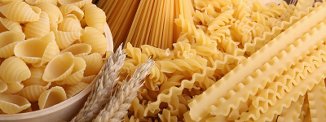 Перед  началом урока раздаю учащимся  картинки с разными видами макарон, таким образом, образуется 3 группы. Ребята рассаживаются за столы, на которых изображены те же картинки.Правила работы в группеВидеоролик «О той весне»https://www.youtube.com/watch?v=UwTyAIlOYEM		Эпиграф:Хорошего сердца и правильной души так недостает нам, что чем больше наши герои, и мы будем жить, тем лучше для нас будет.     В.Г.РаспутинОтрывок из произведения В. Распутина «Уроки французского».Метод «ДЖИГСО»Каждая группа получает отрывок текста. Читают и отправляют делегата от группы в другую, группу, чтобы он пересказал свой отрывок и выслушал тот, что рассказала другая группа. Приходит и пересказывает их отрывок для своей группы.Лист взаимооценианияКаждая группа работает со своим отрывком текста.ТаблицаЛист взаимооценианияАктивный метод «Горячий стул»Алгоритм реализации метода 1. Ученикам назначается роль определенного персонажа,  имеющему отношение к поставленному вопросу. 2. Другие участники групп продумывают сложные вопросы для человека, располагающегося на «горячем» стуле. 3. Обсуждаемый герой садится на «горячий» стул, и одноклассники его опрашиваютФлипчарты 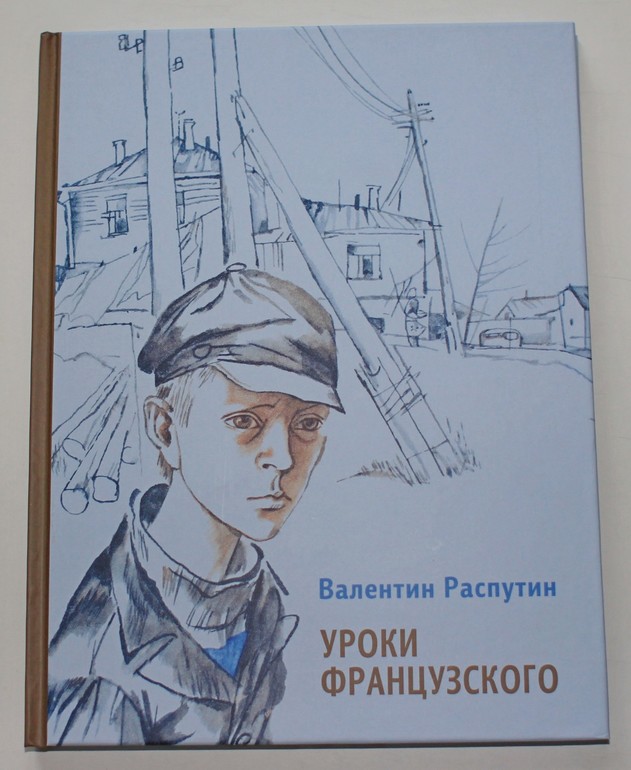 Лист взаимооценианияЗвучит музыкаиз к\ф «Профессионал»ПрезентацияПлюшевое сердце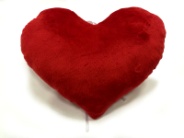 Карточки с предложениями из текстаПовторяем правило «Спряжение глагола» в учебнике, в справочнике, в Интернете. Лист взаимооценианияКонец урокаКлассный распорядок2 мин.1 мин.Конец урокаКлассный распорядок2 мин.1 мин.Рефлексия:- Назовите ключевые слова урока?- Можете ли вы назвать тему урока?- Вам было легко или были трудности?- Что у вас получилось лучше всего и без ошибок?- Какое задание было самым интересным и почему?      Ребята, пожалуйста, подумайте над вопросом: Заканчивается ли война в одночасье или её эхо ещё долго раздаётся над землёй?- Как бы вы оценили свою работу?          Скоро праздник – ДЕНЬ ПОБЕДЫ. Предлагаю устроить праздничный салют. Если я все задания выполнил самостоятельно и всё правильно – беру красную звёздочку. Если я выполнил задания, но с помощью ребят – жёлтую звёздочку. Если мне было очень трудно – синюю.      - Спасибо всем за урок и пусть та положительная энергия, которой вы зарядились на уроке, поможет вам в открытии новых знаний в дальнейшем.Градусник эмоций – выходя из кабинета, ставят температуру своему самочувствию. Закрепите стикер в том месте температуры, соответствующем вашему самочувствию: 36,6 или рядом – нормальное, практически такое же, как и вначале, урок особо ничего нового не дал; выше – урок зарядил энергией и энтузиазмом, хочется что-то делать; ниже –  прошел скучно и вяло, чуть не заснул.Рефлексия:- Назовите ключевые слова урока?- Можете ли вы назвать тему урока?- Вам было легко или были трудности?- Что у вас получилось лучше всего и без ошибок?- Какое задание было самым интересным и почему?      Ребята, пожалуйста, подумайте над вопросом: Заканчивается ли война в одночасье или её эхо ещё долго раздаётся над землёй?- Как бы вы оценили свою работу?          Скоро праздник – ДЕНЬ ПОБЕДЫ. Предлагаю устроить праздничный салют. Если я все задания выполнил самостоятельно и всё правильно – беру красную звёздочку. Если я выполнил задания, но с помощью ребят – жёлтую звёздочку. Если мне было очень трудно – синюю.      - Спасибо всем за урок и пусть та положительная энергия, которой вы зарядились на уроке, поможет вам в открытии новых знаний в дальнейшем.Градусник эмоций – выходя из кабинета, ставят температуру своему самочувствию. Закрепите стикер в том месте температуры, соответствующем вашему самочувствию: 36,6 или рядом – нормальное, практически такое же, как и вначале, урок особо ничего нового не дал; выше – урок зарядил энергией и энтузиазмом, хочется что-то делать; ниже –  прошел скучно и вяло, чуть не заснул.Рефлексия:- Назовите ключевые слова урока?- Можете ли вы назвать тему урока?- Вам было легко или были трудности?- Что у вас получилось лучше всего и без ошибок?- Какое задание было самым интересным и почему?      Ребята, пожалуйста, подумайте над вопросом: Заканчивается ли война в одночасье или её эхо ещё долго раздаётся над землёй?- Как бы вы оценили свою работу?          Скоро праздник – ДЕНЬ ПОБЕДЫ. Предлагаю устроить праздничный салют. Если я все задания выполнил самостоятельно и всё правильно – беру красную звёздочку. Если я выполнил задания, но с помощью ребят – жёлтую звёздочку. Если мне было очень трудно – синюю.      - Спасибо всем за урок и пусть та положительная энергия, которой вы зарядились на уроке, поможет вам в открытии новых знаний в дальнейшем.Градусник эмоций – выходя из кабинета, ставят температуру своему самочувствию. Закрепите стикер в том месте температуры, соответствующем вашему самочувствию: 36,6 или рядом – нормальное, практически такое же, как и вначале, урок особо ничего нового не дал; выше – урок зарядил энергией и энтузиазмом, хочется что-то делать; ниже –  прошел скучно и вяло, чуть не заснул.Рефлексия:- Назовите ключевые слова урока?- Можете ли вы назвать тему урока?- Вам было легко или были трудности?- Что у вас получилось лучше всего и без ошибок?- Какое задание было самым интересным и почему?      Ребята, пожалуйста, подумайте над вопросом: Заканчивается ли война в одночасье или её эхо ещё долго раздаётся над землёй?- Как бы вы оценили свою работу?          Скоро праздник – ДЕНЬ ПОБЕДЫ. Предлагаю устроить праздничный салют. Если я все задания выполнил самостоятельно и всё правильно – беру красную звёздочку. Если я выполнил задания, но с помощью ребят – жёлтую звёздочку. Если мне было очень трудно – синюю.      - Спасибо всем за урок и пусть та положительная энергия, которой вы зарядились на уроке, поможет вам в открытии новых знаний в дальнейшем.Градусник эмоций – выходя из кабинета, ставят температуру своему самочувствию. Закрепите стикер в том месте температуры, соответствующем вашему самочувствию: 36,6 или рядом – нормальное, практически такое же, как и вначале, урок особо ничего нового не дал; выше – урок зарядил энергией и энтузиазмом, хочется что-то делать; ниже –  прошел скучно и вяло, чуть не заснул.Рефлексия:- Назовите ключевые слова урока?- Можете ли вы назвать тему урока?- Вам было легко или были трудности?- Что у вас получилось лучше всего и без ошибок?- Какое задание было самым интересным и почему?      Ребята, пожалуйста, подумайте над вопросом: Заканчивается ли война в одночасье или её эхо ещё долго раздаётся над землёй?- Как бы вы оценили свою работу?          Скоро праздник – ДЕНЬ ПОБЕДЫ. Предлагаю устроить праздничный салют. Если я все задания выполнил самостоятельно и всё правильно – беру красную звёздочку. Если я выполнил задания, но с помощью ребят – жёлтую звёздочку. Если мне было очень трудно – синюю.      - Спасибо всем за урок и пусть та положительная энергия, которой вы зарядились на уроке, поможет вам в открытии новых знаний в дальнейшем.Градусник эмоций – выходя из кабинета, ставят температуру своему самочувствию. Закрепите стикер в том месте температуры, соответствующем вашему самочувствию: 36,6 или рядом – нормальное, практически такое же, как и вначале, урок особо ничего нового не дал; выше – урок зарядил энергией и энтузиазмом, хочется что-то делать; ниже –  прошел скучно и вяло, чуть не заснул.Самоклеющиеся стикеры«Праздничный салют»«Градусник эмоций»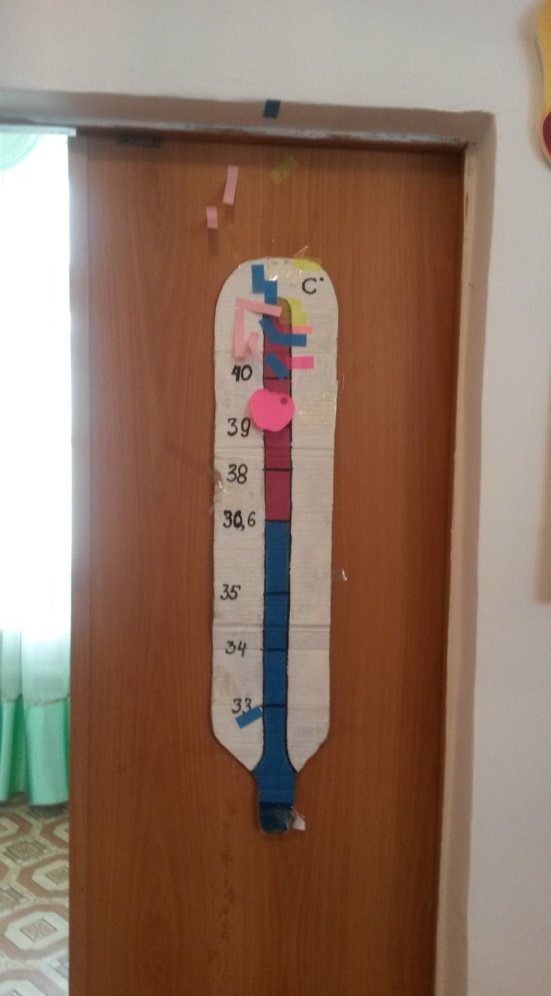 Дополнительная информацияДополнительная информацияДополнительная информацияДополнительная информацияДополнительная информацияДополнительная информацияДополнительная информацияДополнительная информацияДифференциация – каким образом вы планируете представить закрепление темы? Как вы планируете озадачивать более сильных учащихся?Поддержка учителя менее способным учащимся во время интервью (дать ключевые слова для составления вопросов)Группы / подгруппы будут поддерживать друг друга.Дифференциация наблюдается при выполнении заданий в группах. Учащиеся распределяют задания  между собою, учитывая способности каждого. Более способные учащиеся берут на себя задания, требующие аргументации.Оценивание – как вы планируете проверить обучение учеников?ФО по дескрипторамОбратная связь учителяНаблюдение обучения.В процессе работы групп над заданиями веду наблюдение за правильностью выполнения заданий, направляю учащихся на поиски верных решений. 2.Взаимооценивание пар. В данном процессе тоже слежу за правильностью оценивания.Оценивание – как вы планируете проверить обучение учеников?ФО по дескрипторамОбратная связь учителяНаблюдение обучения.В процессе работы групп над заданиями веду наблюдение за правильностью выполнения заданий, направляю учащихся на поиски верных решений. 2.Взаимооценивание пар. В данном процессе тоже слежу за правильностью оценивания.Оценивание – как вы планируете проверить обучение учеников?ФО по дескрипторамОбратная связь учителяНаблюдение обучения.В процессе работы групп над заданиями веду наблюдение за правильностью выполнения заданий, направляю учащихся на поиски верных решений. 2.Взаимооценивание пар. В данном процессе тоже слежу за правильностью оценивания.Оценивание – как вы планируете проверить обучение учеников?ФО по дескрипторамОбратная связь учителяНаблюдение обучения.В процессе работы групп над заданиями веду наблюдение за правильностью выполнения заданий, направляю учащихся на поиски верных решений. 2.Взаимооценивание пар. В данном процессе тоже слежу за правильностью оценивания.Оценивание – как вы планируете проверить обучение учеников?ФО по дескрипторамОбратная связь учителяНаблюдение обучения.В процессе работы групп над заданиями веду наблюдение за правильностью выполнения заданий, направляю учащихся на поиски верных решений. 2.Взаимооценивание пар. В данном процессе тоже слежу за правильностью оценивания.Проверка здоровья и безопасностиИспользовались активные методы обучения,физминуткаКлассный кабинет подготовлен для групповых работ. Навыки в области ИКТ: использование мультимедийного оборудования Навыки уважительной работы в группах (уважение; говорить, когда доходит очередь; активное слушание; оценка ровесников и обсуждение),Навыки умения регулировать собственное время.Проверка здоровья и безопасностиИспользовались активные методы обучения,физминуткаКлассный кабинет подготовлен для групповых работ. Навыки в области ИКТ: использование мультимедийного оборудования Навыки уважительной работы в группах (уважение; говорить, когда доходит очередь; активное слушание; оценка ровесников и обсуждение),Навыки умения регулировать собственное время.РефлексияБыли ли цели урока/цели обучения реалистичными? Что учащиеся сегодня усвоили? Какова была атмосфера во время обучения? Хорошо ли работала запланированная мной дифференциация?Придерживался ли я запланированного времени? Какие изменения я сделал в своем плане и почему?Используйте отведенное ниже место для написания отзыва о своем уроке. Ответьте на самые важные вопросы о вашем уроке из таблицы слеваИспользуйте отведенное ниже место для написания отзыва о своем уроке. Ответьте на самые важные вопросы о вашем уроке из таблицы слеваИспользуйте отведенное ниже место для написания отзыва о своем уроке. Ответьте на самые важные вопросы о вашем уроке из таблицы слеваИспользуйте отведенное ниже место для написания отзыва о своем уроке. Ответьте на самые важные вопросы о вашем уроке из таблицы слеваИспользуйте отведенное ниже место для написания отзыва о своем уроке. Ответьте на самые важные вопросы о вашем уроке из таблицы слеваИспользуйте отведенное ниже место для написания отзыва о своем уроке. Ответьте на самые важные вопросы о вашем уроке из таблицы слеваИспользуйте отведенное ниже место для написания отзыва о своем уроке. Ответьте на самые важные вопросы о вашем уроке из таблицы слеваИтоговая оценкаКакие две вещи прошли действительно хорошо (учтите преподавание и обучение)?1:2:Какие две вещи смогли бы улучшить урок (учтите преподавание и обучение)?1:2:Что я узнал нового из этого урока о классе или об отдельных учениках, что может видоизменить мой следующий урок?Итоговая оценкаКакие две вещи прошли действительно хорошо (учтите преподавание и обучение)?1:2:Какие две вещи смогли бы улучшить урок (учтите преподавание и обучение)?1:2:Что я узнал нового из этого урока о классе или об отдельных учениках, что может видоизменить мой следующий урок?Итоговая оценкаКакие две вещи прошли действительно хорошо (учтите преподавание и обучение)?1:2:Какие две вещи смогли бы улучшить урок (учтите преподавание и обучение)?1:2:Что я узнал нового из этого урока о классе или об отдельных учениках, что может видоизменить мой следующий урок?Итоговая оценкаКакие две вещи прошли действительно хорошо (учтите преподавание и обучение)?1:2:Какие две вещи смогли бы улучшить урок (учтите преподавание и обучение)?1:2:Что я узнал нового из этого урока о классе или об отдельных учениках, что может видоизменить мой следующий урок?Итоговая оценкаКакие две вещи прошли действительно хорошо (учтите преподавание и обучение)?1:2:Какие две вещи смогли бы улучшить урок (учтите преподавание и обучение)?1:2:Что я узнал нового из этого урока о классе или об отдельных учениках, что может видоизменить мой следующий урок?Итоговая оценкаКакие две вещи прошли действительно хорошо (учтите преподавание и обучение)?1:2:Какие две вещи смогли бы улучшить урок (учтите преподавание и обучение)?1:2:Что я узнал нового из этого урока о классе или об отдельных учениках, что может видоизменить мой следующий урок?Итоговая оценкаКакие две вещи прошли действительно хорошо (учтите преподавание и обучение)?1:2:Какие две вещи смогли бы улучшить урок (учтите преподавание и обучение)?1:2:Что я узнал нового из этого урока о классе или об отдельных учениках, что может видоизменить мой следующий урок?Итоговая оценкаКакие две вещи прошли действительно хорошо (учтите преподавание и обучение)?1:2:Какие две вещи смогли бы улучшить урок (учтите преподавание и обучение)?1:2:Что я узнал нового из этого урока о классе или об отдельных учениках, что может видоизменить мой следующий урок?